島根県の推計人口（平成３０年１月１日現在）平成３０年１月１日現在の推計人口は６８３，７７０人 １ 人口は前月を下回る　前月の人口６８４，１５８人に対し、３８８人減。（前年１２月中の減少数４４９人） ２ 社会動態はプラス　１２月中の転入者数から転出者数を引いた社会増減は、５１人増。　（前年１２月中の社会減４７人） ３ 自然動態はマイナス　１２月中の出生者数から死亡者数を引いた自然増減は、４３９人減。　（前年１２月中の自然減４０２人）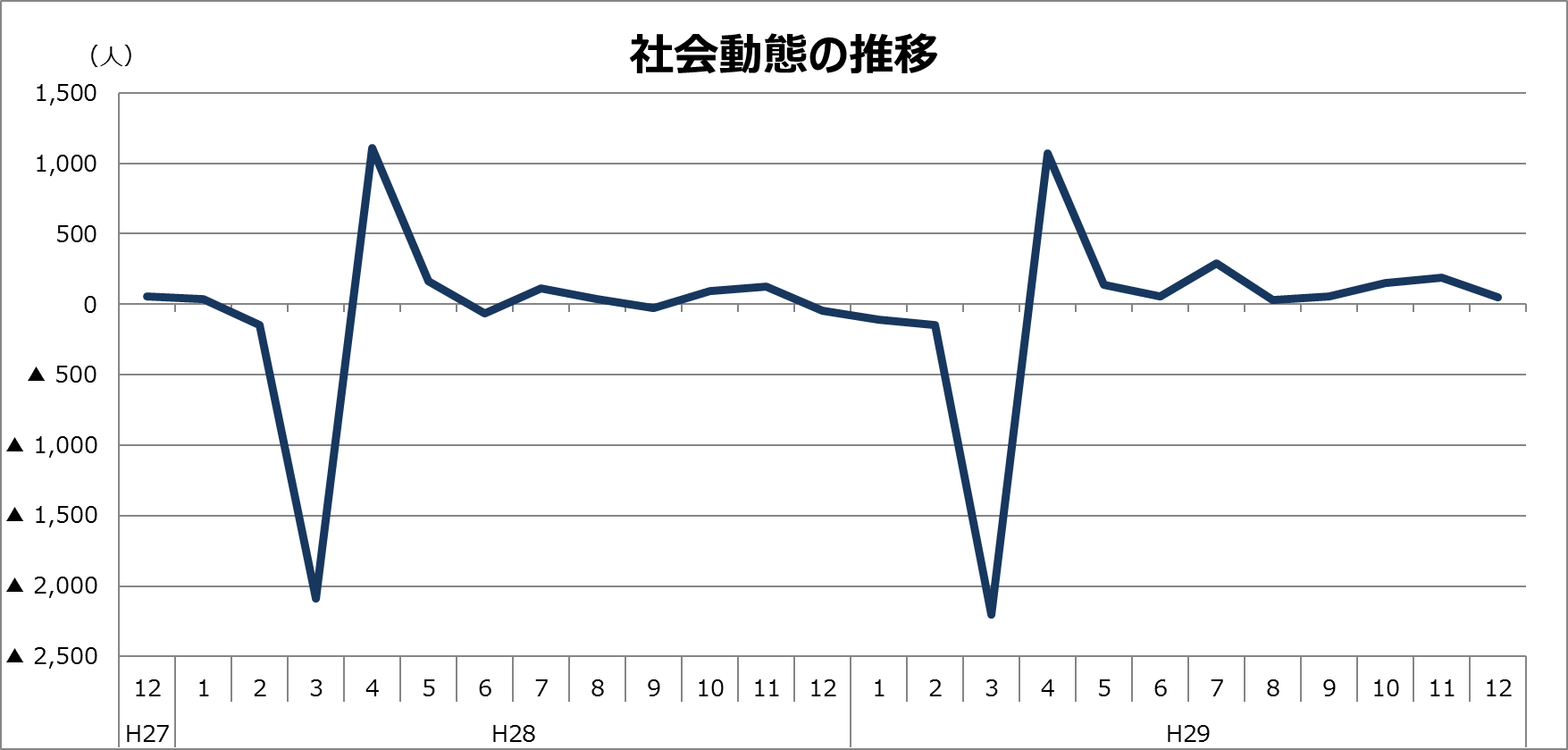 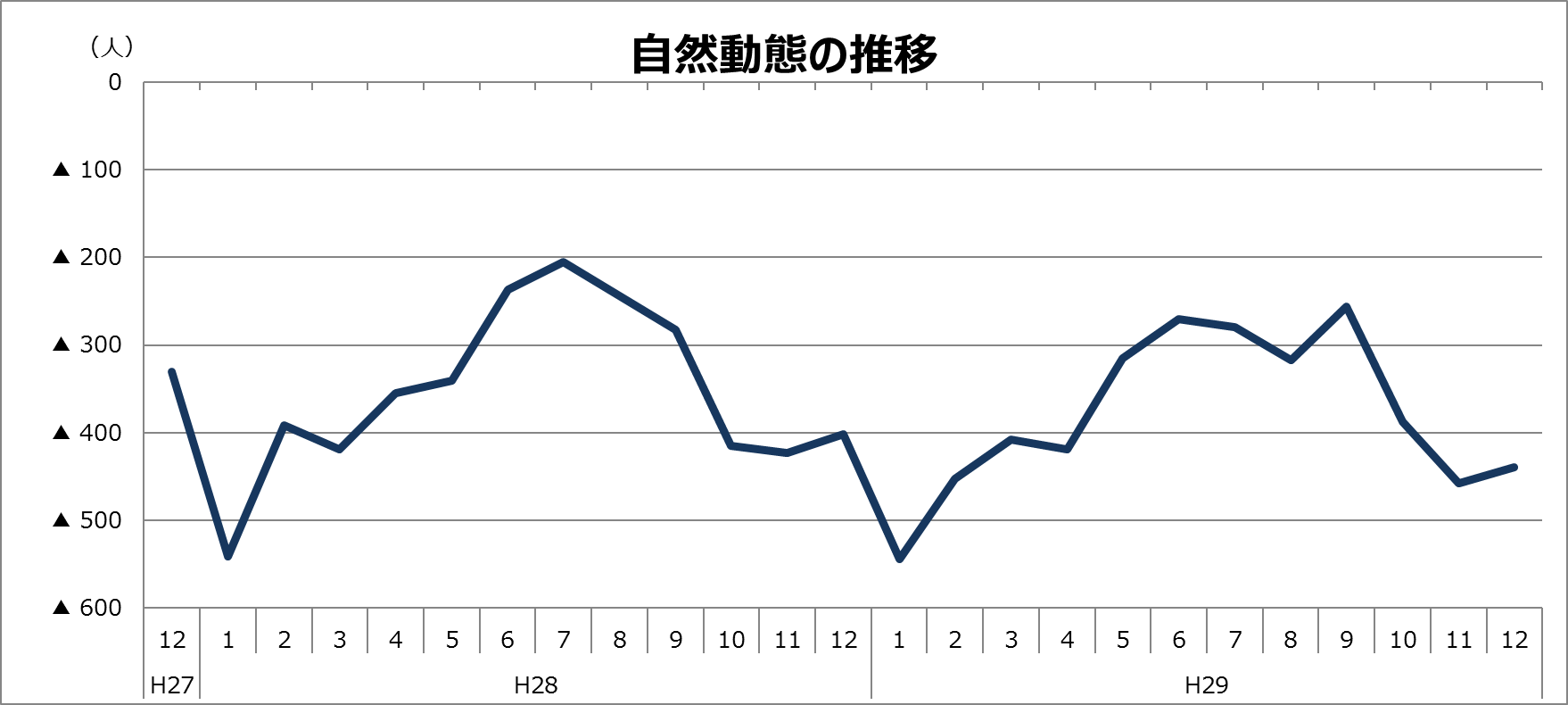 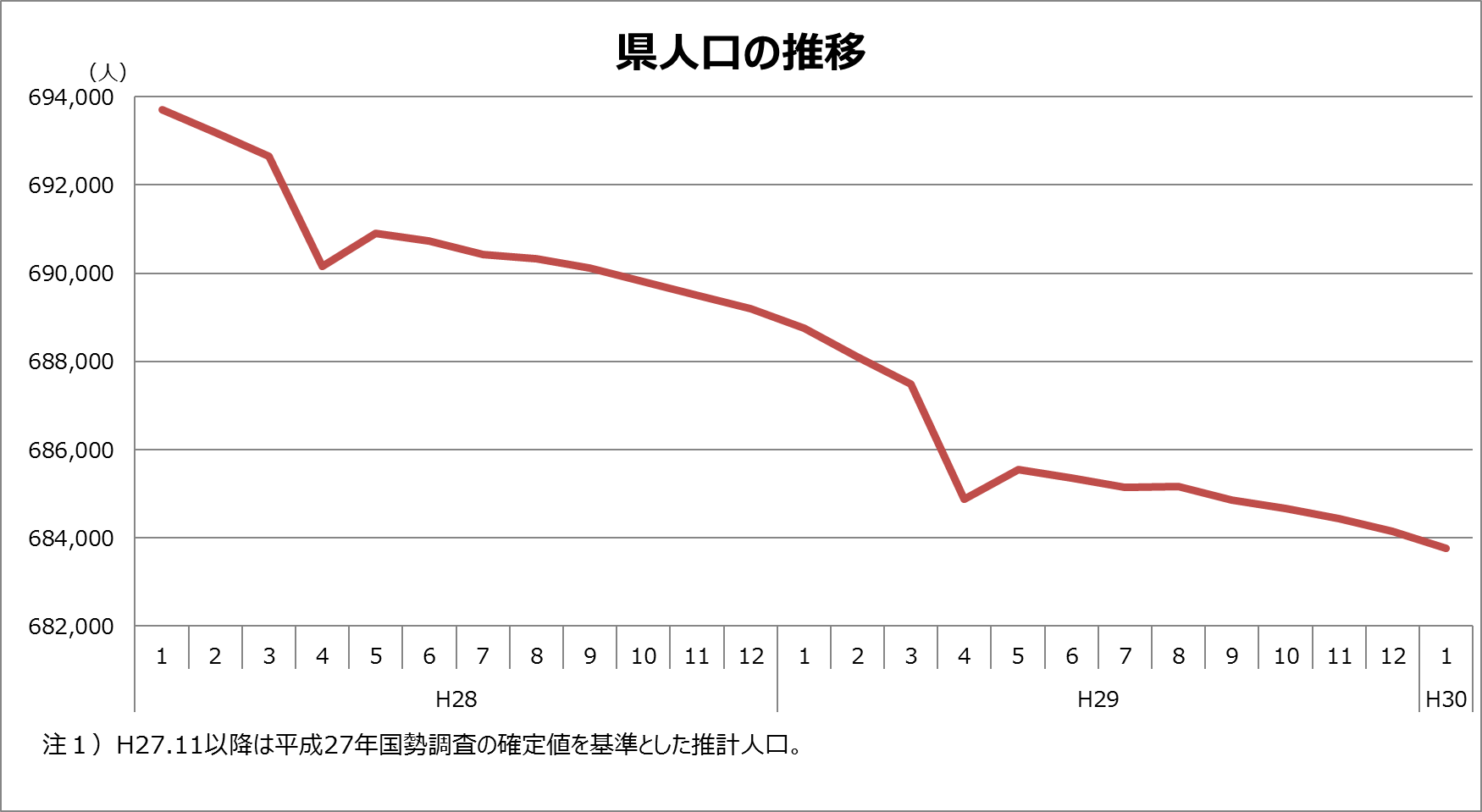 平成30年1月26日島根県政策企画局統計調査課人口労働グループTel：0852－22－5056（注）平成２７年１０月１日現在の人口は、平成２７年国勢調査の確定値としている。平成２７年１１月１日現在以降の推計人口は、平成２７年国勢調査の確定値に、前月中の人口移動数を加減して算出している。